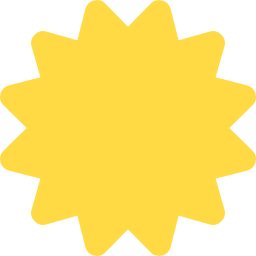 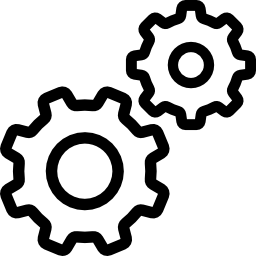 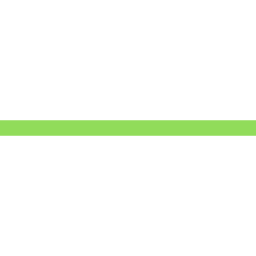 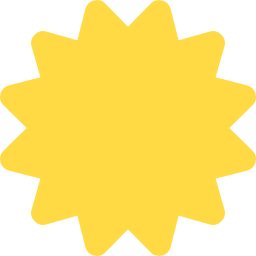 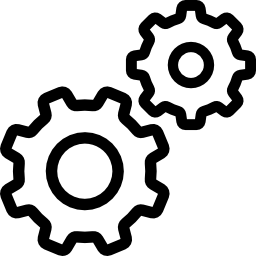 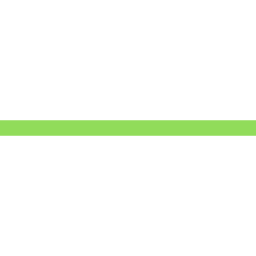 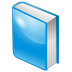    التاريخ: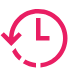 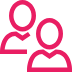 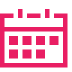 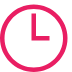 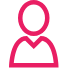 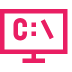 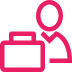 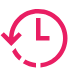 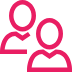 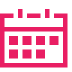 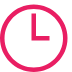 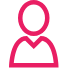 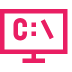 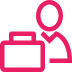 8-9/6/1440هـ  مدته:يومين الفئة المستهدفة:معلمات مرشحات الفئة المنفذة:فاطمة عبيد القحطاني عدد الساعات:8 ساعات  القاعة:رقم 2  نوع البرنامج:اثرائي